CO NÁS ČEKÁ V BŘEZNU 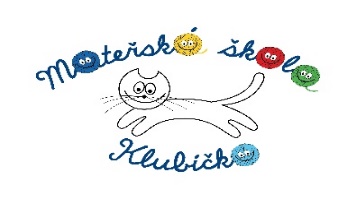 Úterý1JARNÍ PRÁZDNINY – provoz celý týden omezen na jednu třídu na každé straně MŠStředa2Čtvrtek3Pátek4Sobota5Neděle6Pondělí7Úterý8Středa9Logopedie – 1.třídaANGLIČTINAČtvrtek107. lekce ESS pro přihlášené předškoláky dopoledne v MŠ Pátek11Sobota12Neděle13Pondělí14Úterý15Středa16ANGLIČTINAČtvrtek17Logopedie – 2.třídaPátek18Sobota19Neděle20Pondělí21„Pohádka z rozkvetlé louky“ – divadlo JOJO v MŠ v9.40., resp.10.30, cena: 50,- Kč, platíme z fonduÚterý22Středa23ANGLIČTINAČtvrtek24Logopedie – 3.třídaPátek25Sobota26Neděle27Pondělí28Úterý29Středa30ANGLIČTINAČtvrtek31Logopedie – 4.třídaEdukativně stimulační skupinky – pro přihlášené děti 8.lekce s rodiči v MŠ od 16 hodin